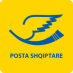 FILIALI  I  POSTËS  MATDEGA  E   POSTËS   DIBËRDEGA  E   POSTËS  BULQIZË*Shënim: Ora e Fundit e Grumbullimit (OFG) të postës, në zyrat postare, është Tregues i Cilësisë të Standardeve të Shërbimit Universal Postar. Objektet postare të pranuara  para(OFG) do të vijohen në Sektorët e Shpërndarësisë të Filialeve/Degëve ose do të transportohen  në Qendrën Tranzite (Vorë) Tiranë, për tu shpërndarë ditën e nesërme sipas  destinacioneve  përkatëse: Brenda  dhe Jashtë  vendit tone.POSTA  SHQIPTARE  SH.A.  JU OFRON  SHPEJTËSI , SIGURI , CILËSI  DHE  DËRGON  OBJEKTIN  POSTAR  ATJE  KU  JU   DËSHIRONI !Nr.Zyra  Postare  Qyteti Kodi Postar*  OFG: Ora e Fundit e Grumbullimit të objekteve postare nga  zyrat  postare qytet Qyteti  Burrel1Z.Postare   Burrel800115.052Z.Postare   Klos800214.30Nr.Zyra  Postare  Qyteti Kodi Postar*  OFG: Ora e Fundit e Grumbullimit të objekteve postare nga  zyrat  postare qytet Qyteti  Peshkopi1Z.Postare   Peshkopi830112.30Nr.Zyra  Postare  Qyteti Kodi Postar*  OFG: Ora e Fundit e Grumbullimit të objekteve postare nga  zyrat  postare qytet Qyteti  Bulqizë1Z.Postare  Bulqizë840114.00